A – Demande de l’élèveB – Identité de l’élèveC – Rappel de la décision d’orientation du Chef d’établissement ou de la Commission d’appelD – Demande de changement d’établissement pour suivre un ou des enseignements de spécialité non dispensés dans l’établissement d’origineE – Affectation demandée (3 choix hiérarchisés possibles, à remplir par la famille)F – En cas de refus d’affectation sur le ou les vœux formulésG – ConsignesA remettre, dûment complété, à votre établissement d'origine qui transmettra à la DSDEN concernée par le 1er vœu : A l’issue du conseil de classe du 2nd semestre ou 3ème trimestre et jusqu’au 24 juin 2022 au plus tard.Le dossier transmis devra comporter : Le tableau Excel de recensement (annexe K4-2) sous format numérique aux adresses mails indiquées dans le fichier.Les bulletins des années 2021/2022.En cas d’emménagement, deux justificatifs de moins de 3 mois au nom d'un des 2 représentants légaux : Une facture d'un fournisseur d'énergie (gaz, électricité, eau).Une attestation assurance habitation (locataire ou propriétaire occupant).Toutes pièces justificatives relatives aux motifs dérogatoires, à savoir pour : Les élèves en situation de handicap.Les élèves bénéficiant d’une prise en charge médicale importante à proximité de l’établissement souhaité.Les boursiers au mérite ou sociaux.Les élèves dont un frère ou une sœur est scolarisé(e) dans l’établissement souhaité.Les élèves dont le domicile, en limite de zone de desserte, est proche de l’établissement souhaité.H – Commission d’affectationCe dossier sera étudié en commission d’affectation départementale le 07 juillet 2022.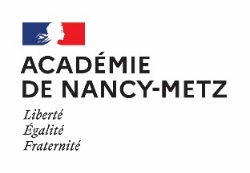 Rentrée 2022
Dossier d’affectation en 1ère G dans le cadre d’un changement d’établissement 
(annexe K4_1)Cachet de l’établissement : Enseignement(s) de spécialité non offerts dans le lycée d’origine Emménagement Changement d’établissement (retour du privé, retour dans le lycée de secteur…)Responsable légal n°1Responsable légal n°1Nom – Prénom :_________________________________Nom – Prénom : _________________________________Date de naissance : ____/____/________Adresse :_________________________________
_________________________________Sexe : Fille       Garçon  Adresse :_________________________________
_________________________________Sexe : Fille       Garçon  N° de téléphone :____/____/____/____/____Classe :_________________________________E-mail :_________________________________Langue vivante A :_________________________________Responsable légal n°2Responsable légal n°2Langue vivante B :_________________________________Nom – Prénom : _________________________________A redoublé(e) la classe : Oui       NonAdresse :_________________________________
_________________________________Contre-indications médicales : (Si oui, fournir un justificatif) Oui       NonN° de téléphone :____/____/____/____/____Contre-indications médicales : (Si oui, fournir un justificatif) Oui       NonE-mail :_________________________________Décision d’orientation :  1ère Générale       1ère Technologique, Série ______________Date : ____/____/______Signature du Chef d’établissement ou du Président de la commission d’appel : Nous souhaitons que notre enfant change d’établissement à la rentrée prochaine pour suivre les enseignements de spécialité suivants 
(⚠ il faut renseigner les 3 enseignements) :1. ____________________________________________________________________________________________________2. ____________________________________________________________________________________________________3. ____________________________________________________________________________________________________⚠ A noter : Le changement d’établissement ne peut se faire que dans la limite des capacités d’accueil disponibles pour les trois enseignements de spécialités dans l’établissement demandé.  Au cas où il y aurait plus de demandes que de places, la priorité est accordée aux élèves du secteur défini, en fonction des critères habituels donnant lieu à dérogation (handicap, fratrie…) et au vu des résultats scolaires. En cas de réponse négative, votre enfant restera affecté dans son lycée actuel et devra choisir les enseignements proposés dans son lycée. En cas de réponse positive, il sera contacté par le lycée d’accueil pour procéder à son inscription.Vu et pris connaissance le : ____/____/______Signature des responsables légaux : Avis du conseil de classe (à renseigner par l’établissement)Indiquez en quoi l’élève a manifesté un intérêt, une compétence pour les enseignements de spécialité demandés (notamment celui ou ceux demandé(s) hors établissement d’origine). ________________________________________________________________________________________________________________________________________________________________________________________________________________________________________________________________________________________________________________________________________________________________________________________________________________________________________________________________________________________________________________________________________________________________________________Avis à cocher :  Favorable  DéfavorableDate : ____/____/______Signature : Vœu N°1Vœu N°1Partie réservée à l’administration (Vœu n°1)Choix d’orientation :☑ 1ère GénéraleDécision de la commission d’affectationEnseignements de spécialité1. ________________________________________________
__________________________________________________2. ________________________________________________
__________________________________________________3. ________________________________________________
__________________________________________________ Admis RefuséEnseignements de spécialité1. ________________________________________________
__________________________________________________2. ________________________________________________
__________________________________________________3. ________________________________________________
__________________________________________________Motif(s) du refus : Composition des choix d’enseignements de spécialité non proposée par l’établissement Absence de places vacantes dans les 3 enseignements de spécialité Capacité atteinte en 1ère Générale Avis du conseil de classe défavorable Résultats scolaires Motif(s) de dérogation non prioritaires Autre motif : _________________________
______________________________________Etablissement :__________________________________________________Motif(s) du refus : Composition des choix d’enseignements de spécialité non proposée par l’établissement Absence de places vacantes dans les 3 enseignements de spécialité Capacité atteinte en 1ère Générale Avis du conseil de classe défavorable Résultats scolaires Motif(s) de dérogation non prioritaires Autre motif : _________________________
______________________________________Régime : Interne  Demi-pension  ExterneMotif(s) du refus : Composition des choix d’enseignements de spécialité non proposée par l’établissement Absence de places vacantes dans les 3 enseignements de spécialité Capacité atteinte en 1ère Générale Avis du conseil de classe défavorable Résultats scolaires Motif(s) de dérogation non prioritaires Autre motif : _________________________
______________________________________Vœu N°2Vœu N°2Partie réservée à l’administration (Vœu n°2)Choix d’orientation :☑ 1ère GénéraleDécision de la commission d’affectationEnseignements de spécialité1. ________________________________________________
__________________________________________________2. ________________________________________________
__________________________________________________3. ________________________________________________
__________________________________________________ Admis Refusé Enseignements de spécialité1. ________________________________________________
__________________________________________________2. ________________________________________________
__________________________________________________3. ________________________________________________
__________________________________________________Motif(s) du refus : Composition des choix d’enseignements de spécialité non proposée par l’établissement Absence de places vacantes dans les 3 enseignements de spécialité Capacité atteinte en 1ère Générale Avis du conseil de classe défavorable Résultats scolaires Motif(s) de dérogation non prioritaires Autre motif : _________________________
______________________________________Etablissement :__________________________________________________Motif(s) du refus : Composition des choix d’enseignements de spécialité non proposée par l’établissement Absence de places vacantes dans les 3 enseignements de spécialité Capacité atteinte en 1ère Générale Avis du conseil de classe défavorable Résultats scolaires Motif(s) de dérogation non prioritaires Autre motif : _________________________
______________________________________Régime : Interne  Demi-pension  ExterneMotif(s) du refus : Composition des choix d’enseignements de spécialité non proposée par l’établissement Absence de places vacantes dans les 3 enseignements de spécialité Capacité atteinte en 1ère Générale Avis du conseil de classe défavorable Résultats scolaires Motif(s) de dérogation non prioritaires Autre motif : _________________________
______________________________________Vœu N°3Vœu N°3Partie réservée à l’administration (Vœu n°3)Choix d’orientation :☑ 1ère GénéraleDécision de la commission d’affectationEnseignements de spécialité1. ________________________________________________
__________________________________________________2. ________________________________________________
__________________________________________________3. ________________________________________________
__________________________________________________ Admis Refusé Enseignements de spécialité1. ________________________________________________
__________________________________________________2. ________________________________________________
__________________________________________________3. ________________________________________________
__________________________________________________Motif(s) du refus : Composition des choix d’enseignements de spécialité non proposée par l’établissement Absence de places vacantes dans les 3 enseignements de spécialité Capacité atteinte en 1ère Générale Avis du conseil de classe défavorable Résultats scolaires Motif(s) de dérogation non prioritaires Autre motif : _________________________
______________________________________Etablissement :__________________________________________________Motif(s) du refus : Composition des choix d’enseignements de spécialité non proposée par l’établissement Absence de places vacantes dans les 3 enseignements de spécialité Capacité atteinte en 1ère Générale Avis du conseil de classe défavorable Résultats scolaires Motif(s) de dérogation non prioritaires Autre motif : _________________________
______________________________________Régime : Interne  Demi-pension  ExterneMotif(s) du refus : Composition des choix d’enseignements de spécialité non proposée par l’établissement Absence de places vacantes dans les 3 enseignements de spécialité Capacité atteinte en 1ère Générale Avis du conseil de classe défavorable Résultats scolaires Motif(s) de dérogation non prioritaires Autre motif : _________________________
______________________________________Date : ____/____/______Signature des responsables légaux : Date : ____/____/______Signature des responsables légaux : Date : ____/____/______Signature du Président de la commission d’affectation : Précisez les 3 enseignements de spécialité à poursuivre au sein de l’établissement d’origine en cas de refus de la commission d’affectation :1. ____________________________________________________2. ____________________________________________________3. ____________________________________________________